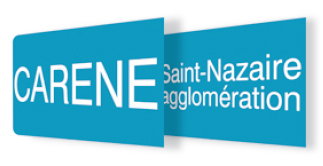 La CARENE Saint-Nazaire Agglomération(10 communes / 127 000 habitants)Communauté d’Agglomération de la REgion Nazairienne et de l’EstuaireDirection du cycle de l’eau - Service Exploitation de l’AssainissementrecruteUn.e agent.e en charge des contrôles en assainissement des eaux usées et des eaux pluviales : bon raccordement et réseau (H/F)Cadre d’emploi des adjoints techniquesCDD jusqu’à fin 2023La CARENE - Saint-Nazaire agglomération est un EPCI regroupant 10 communes, qui assure notamment les compétences de l’assainissement des eaux usées et des eaux pluviales.Territoire dynamique, placé entre le littoral et le marais de Brière, les enjeux environnementaux sont importants avec plus de 1 000 km de réseaux de collecte et 9 stations d’épuration des eaux usées. Vous souhaitez rejoindre une équipe dynamique et bienveillante, dans un cadre de travail agréable entre ville et campagne (proximité de la plage, éco pâturage…). Vous appréciez les contacts humains et êtes reconnu.e pour vos capacités d’adaptation et votre pédagogie. Appréciant le travail en extérieur mais aussi au bureau, les outils informatiques ne vous font pas peur et vous êtes de nature curieuse et en demande d’apprentissages, à l’appui de formateurs experts en interne.Au sein de la direction Générale Adjointe du Cadre de Vie et de la Direction du Cycle de l’Eau, l’adjoint·e technique sera rattaché·e à l’unité Contrôle du service Exploitation de l’Assainissement.Il·elle aura en charge des missions de contrôle en assainissement, avec des tâches administratives et de terrain. Les activités :Préparer et suivre les campagnes de contrôles par secteurs : préparation des documents de terrain, appels téléphoniques,Contrôler la conformité des raccordements aux réseaux publics d’assainissement des eaux usées et des eaux pluviales. Expliquer, communiquer et renseigner les usagers et entreprises sur les éventuels travaux à engager, en vue d’optimiser et sécuriser le fonctionnement des réseaux,Participer à des campagnes de recherche de pollution : remontée de réseau / prise de prélèvements,Renseigner les données de contrôle dans les logiciels, réaliser des schémas des installations contrôlées, éditer les avis correspondants,Mettre en place les relances de mise en conformité et des pénalités.Compétences recherchées :Avoir le permis VL,Disposer de connaissances en assainissement des eaux usées et des eaux pluviales,Etre en capacité d’utiliser les outils et applications informatiques de la collectivité (Office, SIG, Yprésia …) y compris sur supports mobiles,Etre en bonne condition physique (ouverture des tampons, plaques, regards, tâches insalubres),Mettre en œuvre et faire appliquer les règles d’hygiène et sécurité,Savoir établir des croquis, lire et interpréter un plan,S’adapter à la fois aux tâches administratives (qualités rédactionnelles) et aux interventions de contrôles,Etre sensibilisé à l’image et aux obligations du service public. Avoir le goût du contact avec les usagers et les entreprises, ainsi que le sens de la pédagogie et de la communication,Avoir de la rigueur dans son travail et être en capacité de faire appliquer la réglementation,Avoir le goût du travail en équipe, et savoir travailler de manière autonome.Adresser votre candidature (CV + lettre de motivation) :Monsieur le Président de la CARENEBP 305 - 44605 - SAINT NAZAIRE CEDEXTél. 02 51 16 48 48Avant le 23 décembre 2022